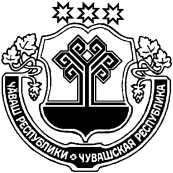 В соответствии с постановлением Кабинета Министров Чувашской Республики от 24.04.2007 N 82 «О Республиканской целевой программе по противодействию коррупции в Чувашской Республике на 2007 - 2020 годы» и в целях создания эффективных условий для недопущения коррупции в Магаринском сельском поселении, обеспечения законных прав и интересов граждан и организацийадминистрация Магаринского сельского поселения Шумерлинского района   п о с т а н о в л я е т: 1. Утвердить прилагаемый План мероприятий по противодействию коррупции в Магаринском сельском поселении Шумерлинского района на 2019-2020 годы.2. Разместить  План мероприятий по противодействию коррупции в Магаринском сельском поселении Шумерлинского района на 2019-2020 годы на официальном сайте Магаринского сельского поселения Шумерлинского района в сети Интернет.3. Признать утратившим силу постановление администрпции Магаринского сельского поселения № 31 от 17 мая 2019 года «О плане мероприятий по противодействию коррупции в Магаринском сельском поселении на 2019-2020 годы»Приложение к постановлению администрации Магаринского сельского поселения «__» __ 2020 г. № __План мероприятий по противодействию коррупциив Магаринском сельском поселении на 2020-2021 годыЧĂВАШ  РЕСПУБЛИКИÇĚМĚРЛЕ РАЙОНĚЧУВАШСКАЯ РЕСПУБЛИКА ШУМЕРЛИНСКИЙ  РАЙОН  МАКАРИН ЯЛ ПОСЕЛЕНИЙĚН ПУÇЛĂХĚ ЙЫШĂНУ«__» __ 2020 ҫ. __ №Тури Макарин ялěАДМИНИСТРАЦИЯ МАГАРИНСКОГО СЕЛЬСКОГО ПОСЕЛЕНИЯ ПОСТАНОВЛЕНИЕ«__» __ 2020 г. № __деревня Верхний МагаринО плане мероприятий по противодействию коррупции в Магаринском сельском поселении на 2020-2021 годыГлава Магаринского сельского поселения Л.Д. Егорова№п/пНаименование мероприятийИсполнителиСрок исполненияОтметка об исполнении123451. Организационные меры по созданию механизма реализации антикоррупционной политики в Шумерлинском районе1. Организационные меры по созданию механизма реализации антикоррупционной политики в Шумерлинском районе1. Организационные меры по созданию механизма реализации антикоррупционной политики в Шумерлинском районе1. Организационные меры по созданию механизма реализации антикоррупционной политики в Шумерлинском районе1. Организационные меры по созданию механизма реализации антикоррупционной политики в Шумерлинском районе1.1Представление главе администрации Магаринского сельского поселения Шумерлинского района информации о реализации мер по противодействию коррупции в Магаринском сельском поселении Шумерлинского районаСпециалисты администрации Магаринского сельского поселения к 27 декабря ежегодно2. Нормативно – правовое обеспечение антикоррупционной деятельности2. Нормативно – правовое обеспечение антикоррупционной деятельности2. Нормативно – правовое обеспечение антикоррупционной деятельности2. Нормативно – правовое обеспечение антикоррупционной деятельности2. Нормативно – правовое обеспечение антикоррупционной деятельности2.1Приведение в соответствие с действующим законодательством нормативной правовой базы по вопросам муниципальной службы в Магаринском сельском поселении Шумерлинскго районаСпециалисты администрации Магаринского сельского поселения 2020- 2021 годы2.2Разработка нормативных правовых актов Магаринского сельского поселения Шумерлинского района по вопросам совершенствования системы мотивации и стимулирования труда муниципальных служащихФинансовый отдел (по согласованию),  специалисты администрации Магаринского сельского поселения2020- 2021 годы3. Антикоррупционная экспертиза нормативных правовых актов и их проектов3. Антикоррупционная экспертиза нормативных правовых актов и их проектов3. Антикоррупционная экспертиза нормативных правовых актов и их проектов3. Антикоррупционная экспертиза нормативных правовых актов и их проектов3. Антикоррупционная экспертиза нормативных правовых актов и их проектов3.1Экспертиза решений Собрания депутатов Магаринского сельского поселения Шумерлинского района и постановлений администрации Магаринского сельского поселения Шумерлинского района и их проектов на коррупциогенностьспециалисты администрации Магаринского сельского поселения2020- 2021 годы3.2.Размещение проектов нормативных правовых актов на официальном сайте Магаринского сельского поселения Шумерлинского района в сети Интернет для проведения независимой антикоррупционной экспертизыспециалисты администрации Магаринского сельского поселения2020- 2021 годы4. Организация мониторинга коррупциогенных факторов  и мер антикоррупционной политики4. Организация мониторинга коррупциогенных факторов  и мер антикоррупционной политики4. Организация мониторинга коррупциогенных факторов  и мер антикоррупционной политики4. Организация мониторинга коррупциогенных факторов  и мер антикоррупционной политики4. Организация мониторинга коррупциогенных факторов  и мер антикоррупционной политики4.1Проведение оценки коррупционных рисков и ранжирование их по степени распространённостиГлава администрации Магаринского сельского поселенияк 27 декабря ежегодно4.2Анализ результатов выделения земельных участков и предоставления имущества в аренду, находящегося в муниципальной собственности Магаринского сельского поселения Шумерлинского районаАдминистрация Магаринского сельского поселенияк 28 декабря ежегодно4.3Анализ обращений граждан на предмет наличия в них информации о фактах коррупции со стороны муниципальных служащих. Принятие по результатам анализа организационных мер, направленных на предупреждение подобных фактовАдминистрация Магаринского сельского поселенияПо мере поступления5. Внедрение антикоррупционных механизмов в рамках организации деятельности по размещению муниципальных заказов5. Внедрение антикоррупционных механизмов в рамках организации деятельности по размещению муниципальных заказов5. Внедрение антикоррупционных механизмов в рамках организации деятельности по размещению муниципальных заказов5. Внедрение антикоррупционных механизмов в рамках организации деятельности по размещению муниципальных заказов5. Внедрение антикоррупционных механизмов в рамках организации деятельности по размещению муниципальных заказов5.1Обязательная экспертиза конкурсной документации в сфере закупок для муниципальных нужд на коррупциогенностьАдминистрация Магаринского сельского поселения2020- 2021 годы5.2Мониторинга цен закупаемой продукцииАдминистрация Магаринского сельского поселения2020- 2021 годы5.3Проведение мероприятий по устранению случаев участия на стороне поставщиков продукции для муниципальных нужд близких родственников, а также лиц, которые могут оказать прямое влияние на процесс формирования, размещения и контроля за проведением закупок для муниципальных нуждАдминистрация Магаринского сельского поселения2020- 2021 годы6. Внедрение антикоррупционных механизмов в рамках реализации кадровой политики6. Внедрение антикоррупционных механизмов в рамках реализации кадровой политики6. Внедрение антикоррупционных механизмов в рамках реализации кадровой политики6. Внедрение антикоррупционных механизмов в рамках реализации кадровой политики6. Внедрение антикоррупционных механизмов в рамках реализации кадровой политики6.1Анализ уровня профессиональной подготовки муниципальных служащих, обеспечение повышения квалификации. Проведение аттестации в соответствии с законодательством.Администрация Магаринского сельского поселения2020- 2021 годы6.1.1.Ежегодное повышение квалификации муниципальных служащих, в должностные обязанности которых входит участие в противодействии коррупцииАдминистрация Магаринского сельского поселения2020- 2021 годы6.2Включение в перечень вопросов, используемых при проведении аттестации муниципальных служащих, а также  квалификационного экзамена муниципальных служащих, замещающих должности муниципальной службы, вопросы по соблюдению ограничений, запретов и исполнению обязанностей, установленных в целях противодействия коррупции, в том числе ограничений, касающихся получения подарковАдминистрация Магаринского сельского поселения2020- 2021 годы6.3Развитие, исключающее коррупцию системы подбора и расстановки кадров, в том числе мониторинг конкурсного замещения вакантных должностейАдминистрация Магаринского сельского поселения2020- 2021 годы6.4Проведение разъяснительной работы по формированию негативного отношения к дарению подарков лиц, замещающих должности муниципальной службы, в связи с их должностным положением, а также в связи с исполнением ими служебных обязанностей, в том числе при приеме на муниципальную службуАдминистрация Магаринского сельского поселения2020- 2021 годы6.5Проведение разъяснительной работы по недопущению лицами, замещающими должности муниципальной службы, поведения, которое может восприниматься как обещание или предложение дачи взятки либо как согласие принять взятку или как просьба о даче взяткиАдминистрация Магаринского сельского поселения2020- 2021 годы6.6Проведение служебных проверок в связи с несоблюдением ограничений, запретов и неисполнения обязанностей, установленных в целях противодействия коррупции, нарушением ограничений, касающихся получения подарков, и порядка сдачи подарка, рассмотрение в установленном порядке их результатов Комиссией по соблюдению требований к служебному поведению муниципальных служащих администрации Магаринского сельского поселения Шумерлинского района и урегулированию конфликта интересовАдминистрация Магаринского сельского поселенияпо мере поступления обращения6.7Оперативное информирование муниципальных служащих администрации Магаринского сельского поселения Шумерлинского района о результатах служебных проверок, обстоятельствах совершения коррупционных проступков и принятых мерахАдминистрация Магаринского сельского поселенияпо мере выявления коррупционных проступков6.8 Организация работы по выявлению случаев возникновения конфликта интересов, а также их предотвращению, урегулированию, одной из сторон которого являются лица, замещающие должности муниципальной службыАдминистрация Магаринского сельского поселения2020- 2021 годы6.9Проведение совещания с муниципальными служащими администрации Шумерлинского района по этическому просвещению для формирования нетерпимого  отношения к проявлениям коррупции, повышению уровня правосознания по недопущению фактов взяточничества, проявления корыстных интересов в ущерб интересам службы Администрация Магаринского сельского поселения2020- 2021 годы6.10.Ознакомление муниципальных служащих администрации Магаринского сельского поселения с новыми нормативнами правовыми актами в сфере противодействия коррупции, в том числе с использованием электронной почты, локальной сети и сайти Магаринского сельского поселенияАдминистрация Магаринского сельского поселения2020- 2021 годы6.11.Формирование нетерпимого отношения к проявлениям коррупции, повышению уровня правосознания по недопущению фактов взяточничества, проявления корыстных интересов в ущерб интересам службы путем проведения совещания с муниципальными служащими администрации Магаринского сельского поселения по этическому просвещениюАдминистрация Магаринского сельского поселения2020- 2021 годы7. Внедрение внутреннего контроля в администрации района7. Внедрение внутреннего контроля в администрации района7. Внедрение внутреннего контроля в администрации района7. Внедрение внутреннего контроля в администрации района7. Внедрение внутреннего контроля в администрации района7.1Обеспечение эффективного контроля за соблюдением муниципальными служащими ограничений, предусмотренных законодательством о муниципальной службе, требований законодательства Российской Федерации о противодействии коррупции, касающихся предотвращения и урегулирования конфликта интересовАдминистрация Магаринского сельского поселения2020- 2021 годы7.2Мониторинг имущественного состояния должностных лиц администрации районаАдминистрация Магаринского сельского поселения2020- 2021 годы7.3Проведение проверки на причастность муниципальных служащих к осуществлению предпринимательской деятельностиАдминистрация Магаринского сельского поселения2020- 2021 годы7.4Проверка персональных данных, предоставляемых кандидатами при поступлении на муниципальную службуАдминистрация Магаринского сельского поселения2020- 2021 годы7.5.Обеспечение эффективности кадровой работы в части, касающейся ведения личных дел лиц, замещающих муниципальные должности и должности муниципальной службы, в том числе контроля за актуализацией сведений, содержащихся в анкетах, представляемых при назначении на указанные должности и поступлении на такую службу, об их родственниках и свойственниках в целях выявления возможного конфликта интересов.Администрация Магаринского сельского поселения2020- 2021 годы8. Организация антикоррупционной пропаганды и просвещения8. Организация антикоррупционной пропаганды и просвещения8. Организация антикоррупционной пропаганды и просвещения8. Организация антикоррупционной пропаганды и просвещения8. Организация антикоррупционной пропаганды и просвещения8.1Организация размещения статей и репортажей в  СМИ и сети ИнтернетАдминистрация Магаринского сельского поселения2020- 2021 годы8.2Проведение пресс-конференций, брифингов, круглых столов по антикоррупционной проблематикеАдминистрация Магаринского сельского поселения2020- 2021 годы9. Обеспечение доступа граждан и организаций к информации о деятельности органов местного самоуправления Шумерлинского района 9. Обеспечение доступа граждан и организаций к информации о деятельности органов местного самоуправления Шумерлинского района 9. Обеспечение доступа граждан и организаций к информации о деятельности органов местного самоуправления Шумерлинского района 9. Обеспечение доступа граждан и организаций к информации о деятельности органов местного самоуправления Шумерлинского района 9. Обеспечение доступа граждан и организаций к информации о деятельности органов местного самоуправления Шумерлинского района 9.1Введение в практику отчётов о деятельности органов местного самоуправления района перед населением о проводимой работе в целом  и по предупреждению коррупционных правонарушений через СМИ и сеть ИнтернетАдминистрация Магаринского сельского поселения2020- 2021 годы9.2.Обеспечение соблюдения правил приема граждан,  в том числе выездных приемов в рамках проведения единых информационных днейАдминистрация Магаринского сельского поселения2020- 2021 годы9.3Информационное наполнение сайта Магаринского сельского поселения Шумерлинского района по предоставлению муниципальных услуг гражданам и организациям Администрация Магаринского сельского поселения2020- 2021 годы